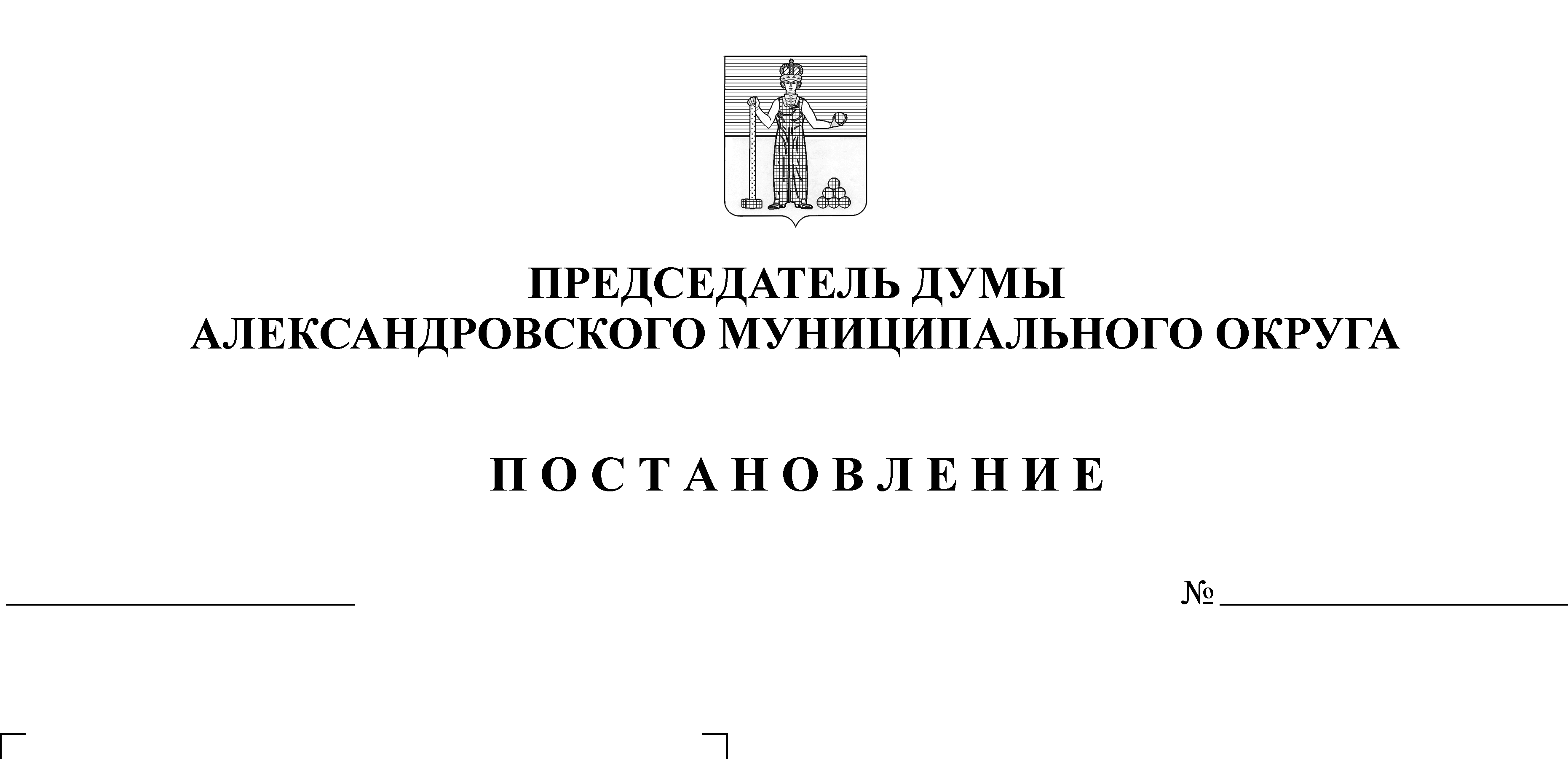 В связи с ухудшением эпидемиологической обстановки в России, на территории Пермского края и Александровского муниципального округа, во избежание угрозы заражения новой короновирусной инфекции COVID-19 депутатами и гражданами, присутствующими на заседании Думы Александровского муниципального округа ПОСТАНОВЛЯЮ:1. Временно с 21 октября 2020 года прекратить проведение заседаний Думы АМО до улучшения эпидемиологической обстановки, связанной с распространением новой короновирусной инфекции COVID-19.3. Опубликовать настоящее постановление в газете «Боевой путь» и на сайте www.alexraion.ruПредседатель Думы							М.А. Зимина